Q1.(a)    Diagram 1 shows two waves.Diagram 1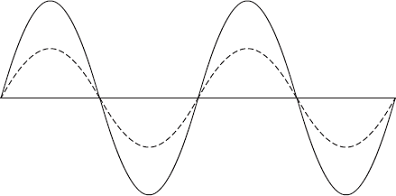 (i)      Name one wave quantity that is the same for the two waves.______________________________________________________________        (1)(ii)     Name one wave quantity that is different for the two waves.______________________________________________________________        (1)(iii)    The waves in Diagram 1 are transverse.Which one of the following types of wave is not a transverse wave?Draw a ring around the correct answer.(1)(b)     Diagram 2 shows water waves in a ripple tank moving towards and passing through a gap in a barrier.Diagram 2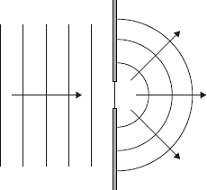 Every second, 8 waves pass through the gap in the barrier. The waves have a wavelength of 0.015 metres.Calculate the speed of the water waves and give the unit._________________________________________________________________________________________________________________________________________________________________________________________________________Speed = ___________________________________(3)(Total 6 marks)Q2.(a)     Write down the equation that links frequency, wave speed and wavelength.Equation ___________________________________________________________        (1)(b)     The signals for the monitor unit are transmitted as electromagnetic waves with a wavelength of 0.125 m.Wave speed of electromagnetic waves = 3 × 108 m / sCalculate the frequency of the signal.____________________________________________________________________________________________________________________________________________________________________________________________________________________________________________________________________________Frequency = __________________ Hz      (3)(Total 4 marks)Q3.A sound wave is an example of a longitudinal wave.(a)     Figure 1 shows the air particles in a sound wave as the wave travels from a loudspeaker to an ear.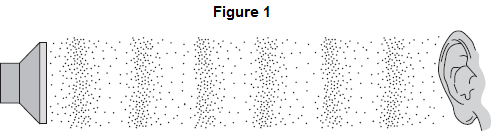 Write a letter R on Figure 1 to show an area of rarefaction.(1)(b)     Complete the sentence about longitudinal waves.The vibrations of the air particles are __________________________ to the direction of energy transfer.(1)(c)     A stationary car horn emits a sound wave of frequency 400 Hz.The wavelength of the wave is 0.85 m.Calculate the speed of sound.Use the correct equation from the Physics Equations Sheet._________________________________________________________________________________________________________________________________________________________________________________________________________Speed of sound = _________________ m / s(2)(Total 4 marks)gamma rayssoundvisible light